SBESA Scholarship ApplicationApplicant InformationApplicant College, University, Trade School InformationCertification and SignatureALL APPLICANTS:  I certify that all information I have provided on this form is true and complete to the best of my knowledge.  I give permission to scholarship committee to review information on this form, my transcripts, and any additional supporting documentation submitted as part of this application.  If chosen for scholarship award, I agree to provide proof of enrollment.  I further agree if chosen to submit a photograph to be published.SBESA Scholarship ApplicationApplicant InformationPlease enclose the following information: Thank you for applying for the SBESA Scholarship. All materials submitted to the committee are confidential. You must either type or print all your answers neatly in ink.  Application response may be sent via email or inter office mail.SUBMIT APPLICATION TO SBESA
SBESA - Attn: Silvia UrteagaWAIS901 Yorkchester Dr.Houston, TX  77079OrEmail: Silvia.Urteaga@springbranchisd.comScholarship application, transcripts, and letter(s) of recommendation must be submitted to the above address by Tuesday, April 6, 2021 by 3 p.m.LATE APPLICATIONS WILL NOT BE CONSIDERED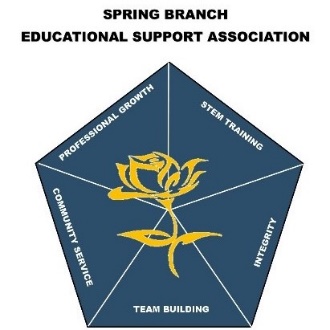 SBESASpring Branch Educational Support Association
Affiliate of the Texas Educational Support Staff Association955 Campbell Road • Houston, TX  77024 
www.springbranchisd.com/about/sbesa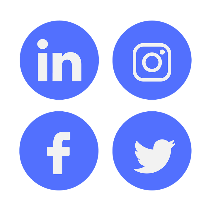 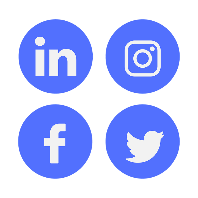 SBISD Campus:Student Name: 
SBISD ID #: Student EmailAddress:Street AddressStreet AddressStreet AddressStreet AddressApartment/Unit #CityCityCityStateZIP CodePhone:Parent EmailIs your parent/guardian a Member of SBESA? YESNOIf so, how many years? Which college/university/trade school do you plan to attend? Why did you select this particular school? State briefly what field of study you are pursuing and why:  Have you received any other scholarships, grants, or forms of financial aid?Have you received any other scholarships, grants, or forms of financial aid?YESNOIf so, how much? Are you currently working 20 hours or more per week?  Are you currently working 20 hours or more per week?  YESNODo you plan on working during the 2021-2022 school year? List organizations and/or extracurricular activities in which you have participated: List organizations and/or extracurricular activities in which you have participated: Signature:Date:SBISD ID #: Student EmailA Letter of Recommendation:  
Please provide one letter from a school official, teacher, or counselors.A short essay, (350 words or less): 
How do you intend to use your educationA copy of your current school transcript:Official or Unofficial transcript from the Registrar’s Office or ask their counselor. Current GPA